Online Supplemental MaterialThe International Diabetes Closed Loop (iDCL) Trial Study Group (site investigators noted): University of Virginia, Center for Diabetes Technology, Charlottesville, VA: Sue Brown (PI), Boris Kovatchev (Grant PI), Stacey Anderson (PI), Emma Emory, Mary Voelmle, Katie Conshafter, Kim Morris, Mary Oliveri, Linda Gondor-Fredrick, Harry Mitchell, Kayla Calvo, Christian Wakeman, Marc BretonJoslin Diabetes Center, Harvard Medical School, Boston, MA: Lori Laffel (PI), Elvira Isganaitis (I), Louise Ambler-Osborn (I), Emily Flint, Kenny Kim, Lindsay Roethke Sansum Diabetes Research Institute, Santa Barbara, CA: Jordan Pinsker (PI), Mei Mei Church (I), Camille Andre, Molly PiperDivision of Endocrinology, Diabetes, Icahn School of Medicine at Mount Sinai, New York City, NY: Carol Levy (PI), David Lam (I), Grenye O’Malley (I), Camilla Levister (I), Selassie Ogyaadu, Jessica LovettDivision of Endocrinology, Diabetes, Metabolism, and Nutrition, Department of Internal Medicine, Mayo Clinic, Rochester MN: Yogish C. Kudva (PI), Vinaya Simha (I), Vikash Dadlani, Shelly McCrady-Spitzer, Corey Reid, Kanchan KumariBarbara Davis Center for Diabetes, University of Colorado, Anschutz Medical Campus, Aurora, CO: R. Paul Wadwa (PI), Greg Forlenza (I), G. Todd Alonso (I), Robert Slover (I), Emily Jost, Laurel Messer, Cari Berget, Lindsey Towers, Alex Rossick-SolisDepartment of Pediatrics, Division of Pediatric Endocrinology and Diabetes, Stanford University School of Medicine: Bruce Buckingham (PI), Laya Ekhlaspour (I), Tali Jacobson, Marissa Town, Ideen Tabatabai, Jordan Keller, Evalina SalasJohn A. Paulson School of Engineering and Applied Sciences, Harvard University, Cambridge, MA: Francis Doyle III, Eyal DassauJaeb Center for Health Research: John Lum, Roy Beck, Samantha Passman, Tiffany Campos, Dan Raghinaru, Craig Kollman, Carlos Murphy, Nandan Patibandla, Sarah BorgmanNational Institute of Diabetes, Digestive, and Kidney Diseases (NIDDK): Guillermo Arreza-Rubin (Project Scientist), Thomas Eggerman (Program Officer), Neal GreeniDCL Steering Committee Members: Boris Kovatchev, Sue Brown, Stacey Anderson, Marc Breton, Lori Laffel, Jordan Pinsker, Carol Levy, Yogish C. Kudva, R. Paul Wadwa, Bruce Buckingham, Francis Doyle III, Eric Renard, Claudio Cobelli, Yves Reznik, Guillermo Arreza-Rubin, John Lum, Roy BeckCentral Laboratory - University of Minnesota Advanced Research and Diagnostic Laboratory: Robert Janicek, Deanna GabrielsonData Safety Monitoring Board (DSMB): Steven H. Belle (Chair), Jessica Castle; Jennifer Green, Laurent Legault, Steven M. Willi, Carol Wysham, Thomas Eggerman (DSMB Executive Secretary for NIDDK)Supplemental Figure S1. Enrollment, Randomization, Treatment Received, Follow Up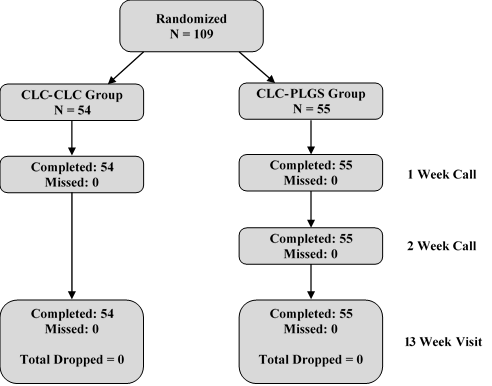 Supplemental Figure S2. TIR Scatterplot of last 13 weeks of Preceding RCT vs. 13 weeks of Randomized by Treatment Group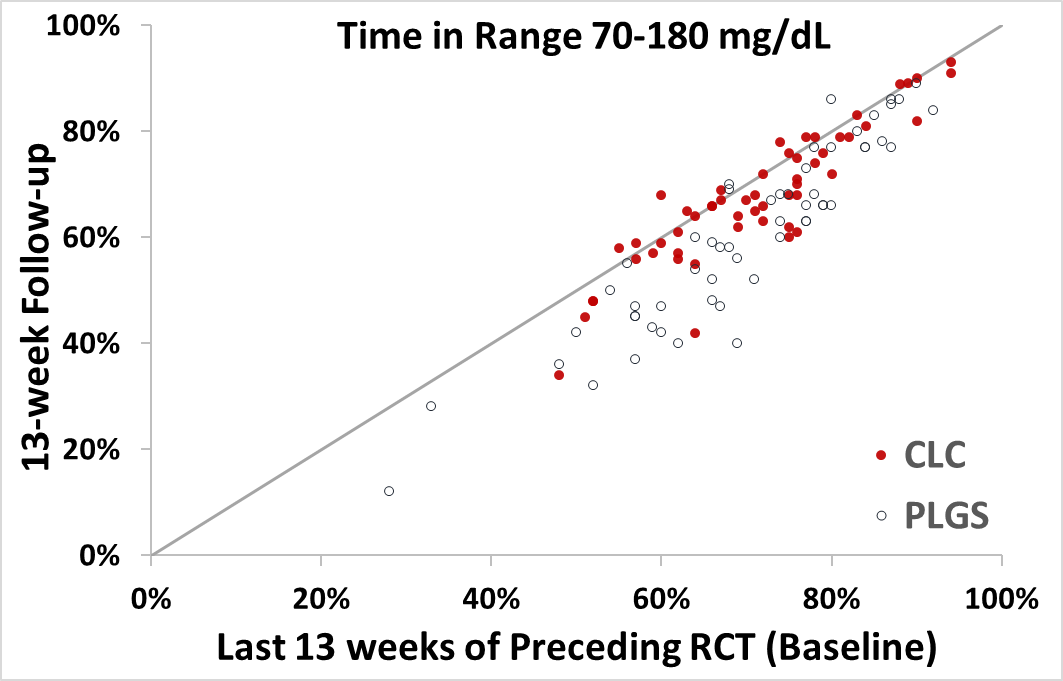 Supplemental Figure S3. TIR Scatterplot of last 13 weeks of Preceding RCT vs. 13 weeks of Randomized by Treatment Group – Excluding Periods of Study-wide Suspension of Device Use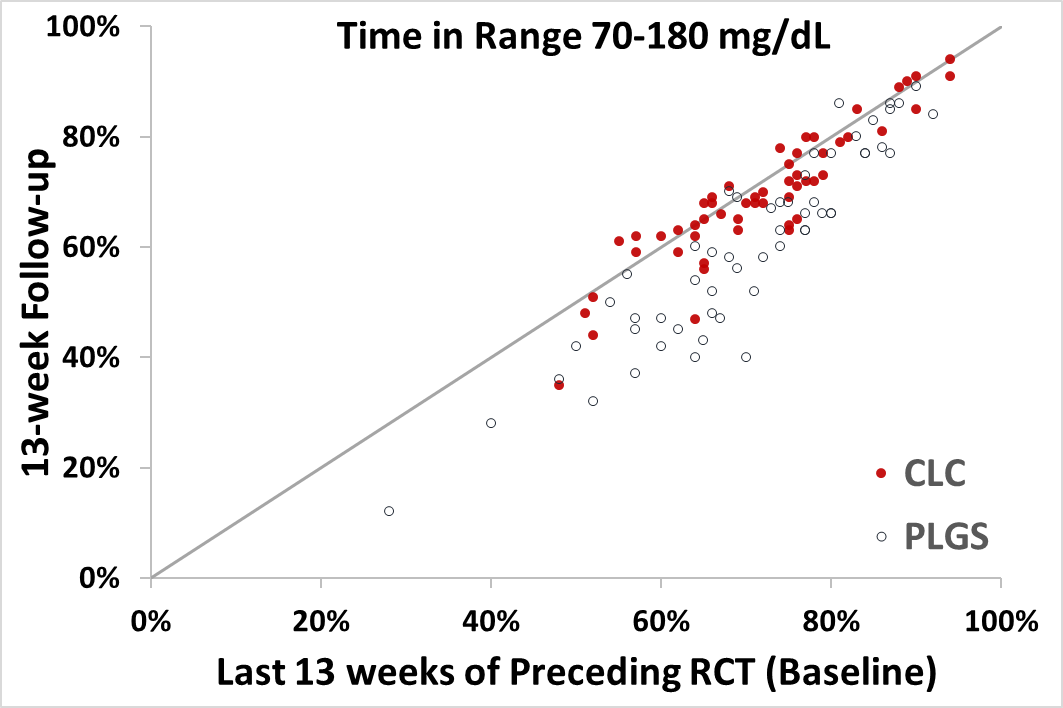 Supplemental Table S1A: CGM-Measured Outcomes during Daytime (6am-12mn)*At least 15 consecutive minutes <70 mg/dLSupplemental Table S1B: CGM-Measured Outcomes during Nighttime (12mn – 6am)*At least 15 consecutive minutes <70 mg/dLSupplemental Table S2: Subgroup Analysis for Outcomes of CGM-Measured Percent Time in Range 70-180 mg/dL a One patient in the CLC-CLC group and two in the CLC-PLGS group did not provide race information. b Twelve patients in the CLC-CLC group and 11 in the CLC-PLGS group did not provide income information. c Highest level completed by patient, or by primary caregiver if patient <18 years old. One patient in the CLC-CLC group did not provide education information. d One patient in the CLC-CLC group and one in the CLC-PLGS group did not provide insurance information.Supplemental Table S3: HbA1c ResultsSupplemental Table S4: Insulin, Weight, and Body Mass IndexSupplemental Table S5: Safety OutcomesBaseline(Last 13 weeks of Preceding RCT)Baseline(Last 13 weeks of Preceding RCT)13-week Follow-up13-week Follow-up13-week Follow-up13-week Follow-upCLCN=54PLGSN=55CLCN=54PLGSN=55Risk-AdjustedDifference(95% CI) P-valueHours of Sensor Data median (IQR)1592 (1555, 1603)1574 (1538, 1595)1538 (1472, 1618)1515 (1457, 1579)NANAOverall ControlOverall ControlOverall ControlOverall ControlOverall ControlOverall ControlOverall Control% in Target 70-180 mg/dL mean ± SD69.5% ± 12.2%68.5% ± 13.8%66.5% ± 13.5%60.8% ± 17.3%+4.7% (+2.4%, +6.9%)<0.001% in Target 70-140 mg/dL mean ± SD43.4% ± 12.9%43.2% ± 12.5%41.3% ± 13.5%37.1% ± 14.4%+3.9% (+1.7%, +6.2%)0.0062Mean Glucose mg/dLmean ± SD158 ± 19160 ± 24162 ± 22170 ± 30-6 (-10, -2)0.0022Standard Deviation mg/dLmean ± SD53 ± 1155 ± 1355 ± 1260 ± 15-2 (-4, 0)0.03Coefficient of Variationmean ± SD33% ± 4%34% ± 5%34% ± 5%35% ± 5%0 (0, 0)0.62HypoglycemiaHypoglycemiaHypoglycemiaHypoglycemiaHypoglycemiaHypoglycemiaHypoglycemia% Below 54 mg/dLmedian (IQR)0.14% (0.04%, 0.30%)0.21% (0.05%, 0.42%)0.18% (0.05%, 0.39%)0.18% (0.07%, 0.46%)0.73mean ± SD0.19% ± 0.18%0.30% ± 0.38%0.26% ± 0.24%0.31% ± 0.33%+0.01% (-0.07%, +0.09%)% Below 60 mg/dLmedian (IQR)mean ± SD0.35% (0.17%, 0.66%)0.45% ± 0.37%0.44% (0.13%, 0.90%)0.60% ± 0.66%0.42% (0.17%, 0.92%)0.59% ± 0.51%0.42% (0.16%, 1.02%)0.65% ± 0.59%+0.06% (-0.07%, +0.2%)0.36% Below 70 mg/dLmedian (IQR)mean ± SD1.16% (0.76%, 1.83%)1.39% 0.97%1.41% (0.67%, 2.40%)1.63% ± 1.31%1.41% (0.57%, 2.69%)1.78% ± 1.36%1.57% (0.67%, 2.73%)1.84% ± 1.40%+0.17% (-0.13%, +0.47%)0.26Low Blood Glucose Indexmedian (IQR)0.41 (0.29, 0.60)0.44 (0.29, 0.70)0.47 (0.25, 0.80)0.49 (0.32, 0.92)0 (-0.07, +0.07)0.99mean ± SD0.46 ± 0.270.51 ± 0.310.54 ± 0.340.59 ± 0.36Hypoglycemic Event Rate per Week*median (IQR)2.9 (1.7, 4.2)3.2 (1.4, 5.1)2.9 (1.4, 5.5)3.6 (1.8, 5.2)+0.2 (-0.3, +0.7)0.49mean ± SD3.2 ± 2.13.6 ± 2.73.7 ± 2.53.9 ± 2.8HyperglycemiaHyperglycemiaHyperglycemiaHyperglycemiaHyperglycemiaHyperglycemiaHyperglycemia% Above 180 mg/dLmedian (IQR)29% (22%, 38%)29% (18%, 38%)33% (21%, 40%)37% (23%, 51%)-5% (-7%, -3%)<0.001mean ± SD29% ± 12%30% ± 14%32% ± 14%37% ± 18%% Above 250 mg/dLmedian (IQR)mean ± SD5.4% (2.6%, 9.9%)7.3% ± 6.1%5.5% (2.6%, 10.7%)8.7% ± 9.6%7.4% (3.1%, 11.9%)8.8% ± 7.8%9.2% (3.7%, 16.2%)12.6% ± 12.5%-2.0% (-3.4%, -0.5%)0.01% Above 300 mg/dLmedian (IQR)1.3% (0.4%, 3.3%)1.3% (0.5%, 3.6%)1.7% (0.4%, 3.7%)1.9% (0.7%, 5.9%)-0.7% (-1.7%, +0.2)0.14mean ± SD2.3% ± 2.6%3.3% ± 5.4%3.0% ± 3.9%5.1% ± 7.5%High Blood Glucose Indexmedian (IQR)6.4 (4.6, 8.3)6.1 (4.1, 8.4)7.3 (4.7, 9.0)7.4 (5.1, 11.3)-1.1 (-1.7, -0.4) 0.001mean ± SD6.6 ± 2.97.1 ± 4.27.2 ± 3.68.9 ± 5.4Baseline(Last 13 weeks of Preceding RCT)Baseline(Last 13 weeks of Preceding RCT)13-week Follow-up13-week Follow-up13-week Follow-up13-week Follow-upCLCN=54PLGSN=55CLCN=54PLGSN=55Risk-AdjustedDifference(95% CI) P-valueHours of Sensor Data median (IQR)534 (524, 540)536 (524, 542)512 (495, 544)514 (486, 532)NANAOverall ControlOverall ControlOverall ControlOverall ControlOverall ControlOverall ControlOverall Control% in Target 70-180 mg/dL mean ± SD76.0% ± 11.6%74.4% ± 15.5%70.8% ± 12.4%59.3% ± 18.6%+10.1% (+6.5%, +13.6%)<0.001% in Target 70-140 mg/dL mean ± SD49.6% ± 12.4%49.5% ± 16.5%44.1% ± 12.5%37.1% ± 16.2%+7.1% (+3.7%, +10.5%)<0.001Mean Glucose mg/dLmean ± SD151 ±17153 ± 23157 ± 19 171 ± 31-12 (-17, -7)<0.001Standard Deviation mg/dLmean ± SD47 ± 1250 ± 1552 ± 12 60 ± 15-6 (-9, -3)<0.001Coefficient of Variationmean ± SD31% ± 6%32% ± 6%33% ± 5%35% ± 6%-2% (-3%, 0%)0.06HypoglycemiaHypoglycemiaHypoglycemiaHypoglycemiaHypoglycemiaHypoglycemiaHypoglycemia% Below 54 mg/dLmedian (IQR)0.15% (0.03%, 0.33%)0.17% (0.02%, 0.38%)0.19% (0.05%, 0.53%)0.21% (0.03%, 0.51%)0.22mean ± SD0.25% ± 0.30%0.30% ± 0.41%0.37% ± 0.57%0.29% ± 0.33%+0.10% (-0.06%, +0.27%)% Below 60 mg/dLmedian (IQR)mean ± SD0.29% (0.12%, 0.57%)0.45% ± 0.47%0.33% (0.08%, 0.79%)0.57% ± 0.69%0.39% (0.12%, 0.88%)0.68% ± 0.97%0.38% (0.18%, 0.91%)0.62% ± 0.64%+0.12% (-0.16%, +0.41%)0.39% Below 70 mg/dLmedian (IQR)mean ± SD0.94% (0.44%, 1.74%)1.22% ± 0.97%1.02% (0.39%, 2.19%)1.39% ± 1.37%1.28% (0.56%, 2.42%)1.67% ± 1.62%1.38% (0.48%, 2.77%)1.83% ± 1.73%-0.02% (-0.56%, +0.51%)0.93Low Blood Glucose Indexmedian (IQR)0.35 (0.22, 0.58)0.37 (0.25, 0.66)0.42 (0.22, 0.70)0.47 (0.27, 0.89)0.51mean ± SD0.42 ±0.290.47 ± 0.330.52 ± 0.400.60 ± 0.46-0.05 (-0.17, +0.09)Hypoglycemic Event Rate per Week*median (IQR)1.6 (0.9, 3.1)2.0 (0.6, 3.8)2.3 (1.1, 4.3)2.5 (1.2, 4.6)0.47mean ± SD2.2 ± 1.62.4 ± 2.12.6 ± 1.73.0 ± 2.3-0.2 (-0.8, +0.4)HyperglycemiaHyperglycemiaHyperglycemiaHyperglycemiaHyperglycemiaHyperglycemiaHyperglycemia% Above 180 mg/dLmedian (IQR)22% (15%, 29%)20% (11%, 36%)27% (20%, 33%)38% (23%, 54%)-10% (-14%, -6%)<0.001mean ± SD23% ± 12%24% ± 16%28% ± 13%39% ± 19%% Above 250 mg/dLmedian (IQR)mean ± SD3.1% (1.3%, 6.8%)5.0% ± 5.4%3.1% (1.2%, 9.6%)6.8% ± 7.8%5.7% (2.2%, 8.9%)7.0% ± 6.5%9.7% (4.0%, 21.5%) 13.6% ± 12.4%-4.3% (-6.4%, -2.2%)<0.001% Above 300 mg/dLmedian (IQR)0.7% (0.1%, 2.1%)0.7% (0.1%, 3.2%)1.3% (0.2%, 2.9%)2.5% (0.9%, 8.3%)-1.6% (-2.7%, -0.5%)0.0047mean ± SD1.6% ± 2.3%2.5% ± 4.0%2.3% ± 3.4%5.2% ± 6.3%High Blood Glucose Indexmedian (IQR)4.8 (3.7, 6.2)4.9 (2.6, 8.3)6.1 (4.0, 7.5)8.1 (5.1, 13.0)-2.2 (-3.1, -1.3)<0.001mean ± SD5.2 ± 2.75.8 ± 3.96.4 ± 3.19.2 ± 5.3% Time in Range 70-180 mg/dL% Time in Range 70-180 mg/dL% Time in Range 70-180 mg/dLBaseline FactorsCLC Group (N)     Baseline/ Post RandomizationPLGS Group(N)     Baseline/ Post RandomizationP-value for interactionOverall(54) 71.1%/ 67.6%(55) 70.0%/60.4% HbA1c<0.001      ≤7.5% (≤58 mmol/mol)(39) 75.3%/72.3% (43) 74.8%/65.3%      >7.5% (>58 mmol/mol)(15) 60.2%/55.5%(12) 52.7%/42.7%% Time Below 70mg/dL<0.001      ≤1%(24) 68.4%/64.3%(21) 69.4%/58.6%      >1%(30) 73.3%/70.3%(34) 70.3%/61.5%% Above 180 mg/dL<0.001      ≤40%(46) 74.1%/70.6%(44) 75.0%/65.7%      >40%(8) 53.8%/50.5%(11) 50.0%/39.0%% in Range 70-180 mg/dL<0.001      ≤60%(9) 54.4%/51.5%(12) 50.7%/39.4%      >60%(45) 74.5%/70.8%(43) 75.4%/66.3%Age0.2014-24 years(17) 63.6%/59.6%(22) 62.1%/51.6%25-71 years(37) 74.6%/71.3%(33) 75.2%/66.2%Gender0.76Female(28) 72.9%/68.3%(25) 71.5%/61.4%Male(26) 69.2%/66.8%(30) 68.7%/59.6%Race (White)a0.02No(7) 63.7%/57.5%(7) 71.8%/60.4%Yes(46) 72.2%/69.2%(46) 70.1%/61.2%BMI 0.58≤25(22) 70.0%/66.5%(26) 68.3%/58.3%>25(32) 71.9%/68.4%(29) 71.5%/62.3%Incomeb>0.99<$100,000(13) 73.4%/68.8%(18) 72.0%/60.1%≥$100,000(29) 71.4%/68.4%(26) 66.7%/57.2%Educationc0.54≤ Bachelor’s Degree(34) 72.7%/69.9%(31) 69.1%/59.0%≥ Master’s Degree(19) 69.5%/64.7%(24) 71.2%/62.2%Insuranced0.87Private(49) 70.9%/67.7%(51) 70.2%/60.9%Other(2) 73.6%/63.2%(3) 62.7%/46.0%None(2) 75.4%/68.4%0Hypoglycemia Awareness Score0.29≤1(27) 72.7%/70.8%(33) 66.2%/56.5%>1(27) 69.5%/64.4%(22) 75.6%/66.3%Hypoglycemia FearTotal Score0.10<Median(22) 72.7%/68.4%(32) 70.4%/62.5%≥Median(32) 70.0%/67.1%(23) 69.4%/57.5%Site0.49A(8) 75.1%/72.0%(7) 63.6%/52.7%B(8) 71.0%/66.5%(8) 65.8%/55.5%C(8) 71.8%/68.3%(7) 76.2%/67.0%D(7) 73.7%/70.5%(8) 80.8%/71.4%E(7) 66.6%/64.0%(9) 72.8%/65.0%F(8) 66.2%/63.6%(8) 57.0%/48.3%G(8) 73.1%/68.2%(8) 73.2%/62.2%CLCN=54PLGSN=55Difference(95% CI) P-valueHbA1c at Start of Preceding RCT: % (mmol/mol)mean±SD7.48% ± 1.10%(58 ± 12)7.35% ± 0.83%(57 ± 9.1)HbA1c at Start of This Study (Baseline): % (mmol/mol)mean±SD7.05% ± 0.78%(54 ± 8.5)7.06% ± 0.77%(54 ± 8.4)HbA1c at 13 Weeks: % (mmol/mol)mean±SD7.18% ± 0.80%(55 ± 8.7)7.53% ± 1.14%(59 ± 12.5)-0.34% (-0.57%, -0.11%)[-3.7 (-6.2, -1.2] 0.0035HbA1c <7.0% (<53 mmol/mol) at 13 Weeks n (%)23 (43%)15 (27%)13% (-6%, 32%)0.05HbA1c <7.5% (<58 mmol/mol) at 13 Weeks n (%)35 (65%)32 (58%)9% (-14%, 31%)0.20HbA1c Improvement by >0.5% (>5.5 mmol/mol) from Baseline to 13 Weeks n (%)1 (2%)2 (4%)HbA1c Improvement by >1.0% (10.9 mmol/mol) from Baseline to 13 Weeks n (%)00HbA1c Relative Improvement by >10% (>86 mmol/mol) from Baseline to 13 Weeks n (%)00HbA1c Improvement by >1.0% (>10.9 mmol/mol) from Baseline to 13 Weeks or HbA1c <7.0% (<53 mmol/mol) at 13 Weeks n (%)23 (43%)15 (27%)13% (-6%, 32%)0.05Start of This Study (Baseline)Start of This Study (Baseline)At 13-week Follow-upAt 13-week Follow-upAt 13-week Follow-upAt 13-week Follow-upCLCN=54PLGSN=55CLCN=54PLGSN=55Difference(95% CI) P-valueTotal Daily Insulin (per Kg)median (IQR)N = 540.59 (0.49, 0.86)N = 540.68 (0.46, 0.93)N = 530.62 (0.50, 0.84)N = 550.67 (0.48, 0.88)-0.02 (-0.05, 0.01)0.25Basal: Bolus Ratiomedian (IQR)N = 540.9 (0.7, 1.2)N = 540.8 (0.6, 1.2)N = 531.0 (0.8, 1.2)N = 550.9 (0.6, 1.3)+0.10 (-0.06, +0.25)0.21Weight (kg)median (IQR)N = 5477.2 (66.3, 93.4)N = 5573.0 (65.5, 87.8)N = 5479.2 (65.9, 93.4)N = 5572.8 (65.8, 87.8)+0.3 (-0.4, +1.1)0.39Body Mass Index (kg per m2)median (IQR)N = 5425.7 (23.4, 30.0)N = 5525.1 (22.6, 28.5)N = 5425.6 (23.3, 29.2)N = 5525.1 (23.1, 28.1)+0.1 (-0.2, +0.3)0.4813-week Follow-up13-week Follow-upCLCN=54PLGSN=55All Adverse Events - count 0 3 Severe Hypoglycemia Events - n(%) of participants [# of events)00Diabetic Ketoacidosis Events- n(%) of participants [# of events)00Serious Adverse Events Related to Study Device n(%) of participants [# of events)00Other Serious Adverse Events -n(%) of participants [# of events)00Hyperglycemia/Ketosis Events without DKA -n(%) of participants [# of events)03Glycated Hemoglobin Worsening by >0.5% (>5.5 mmol/mol) -n (%) of participants8 (15%)20 (36%)CGM-Measured Hypoglycemic Eventd Rate per Weekmedian (IQR)0.4 (0.1, 0.9)0.5 (0.1, 0.9)CGM-Measured Hyperglycemic Evente Rate per Weekmedian (IQR)1.6 (0.5, 3.1)2.3 (0.9, 5.3)Days with At Least One Ketone Measurement >1.0 mmol/L  n (% of days)5 (0.10%)1 (0.02%)